Fight against COVID-19Sanitation and Spraying of Disinfectants in Doda Town of District DodaInitiative By Municipal Council Doda,Department of Housing & Urban Development,UT of Jammu & KashmirSanitation and spraying of disinfectants in various parts of Doda Town. The sanitation drive is regularly being done by the MC Doda.  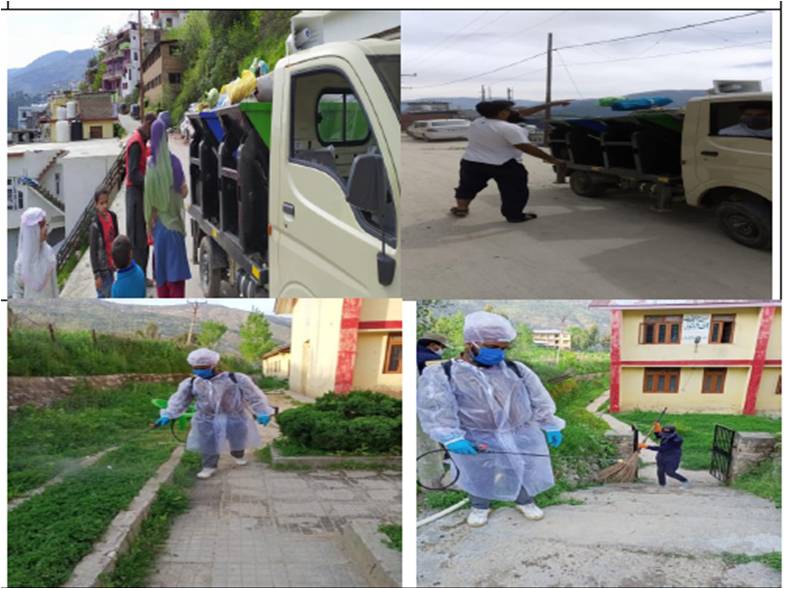 